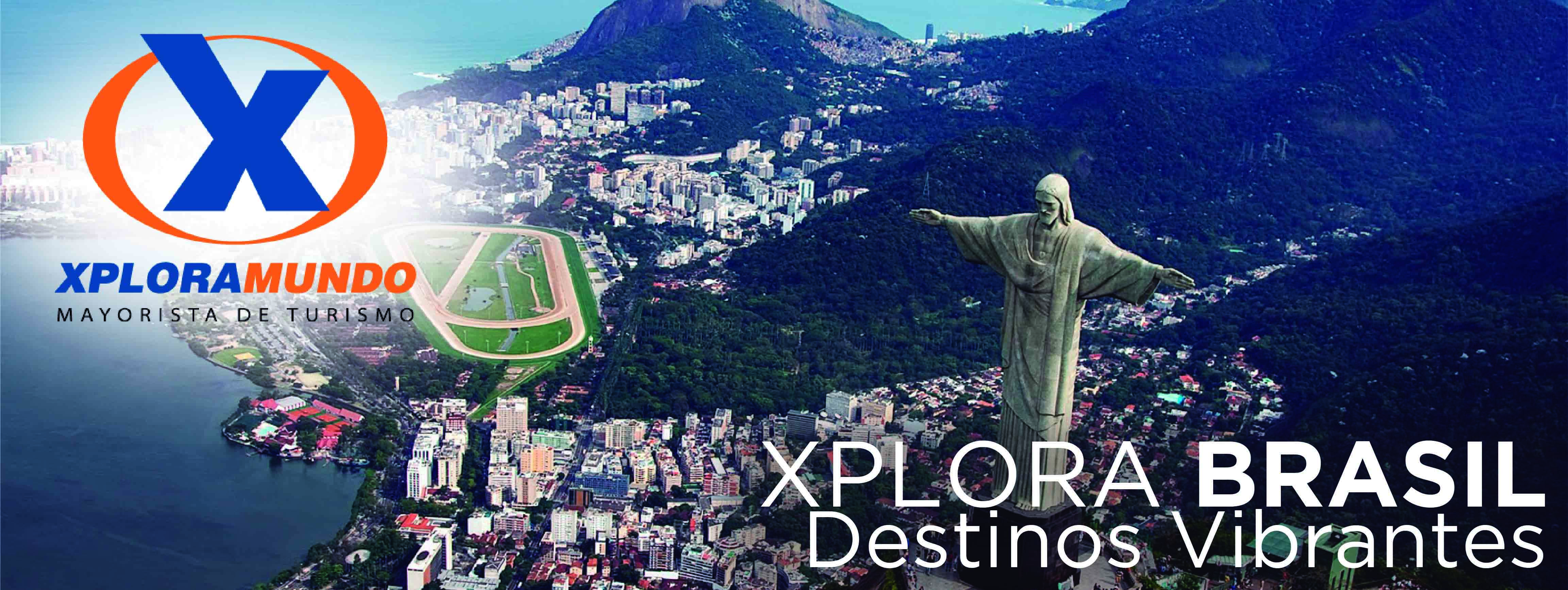 RIO DE JANEIRO & SAO PAULO 05 Días / 04 NochesINCLUYE:Traslados regulares de llegada y salida Aeropuerto GIG / Hotel  en Rio / Aeropuerto GIG  (servicio en portugués);Full Day Rio (Corcovado en van y Pan de Azúcar con almuerzo sin bebidas – regular) – servicio español;DOS (2) Noches de alojamiento en Rio de Janeiro. Incluye desayuno e impuestos obligatorios.Traslados privados de llegada y salida Aeropuerto GRU/ Hotel en SP / Aeropuerto GRU  (servicio en portugués);City Tour regular (servicio español – salidas Martes, Jueves y Sabados);DOS (2) Noches de alojamiento en São Paulo. Incluye desayuno e impuestos obligatoriosImpuestos Ecuatorianos: IVA, ISD.Impuestos Hoteleros.PRECIOS POR PERSONA EN US$.***APLICA PARA PAGO EN EFECTIVO, CHEQUE O TRANSFERENCIA***VIAJANDO MÍNIMO 2 PASAJEROSSUPLEMENTO PASAJERO VIAJANDO SOLO $274ITINERARIO  1º Día  Ciudad o País de Origen / Rio de JaneiroLlegada al aeropuerto internacional de Rio de Janeiro. Recepción por nuestro personal y traslado regular al hotel seleccionado. Resto del día libre. Recomendamos tour opcional Rio by night (Martes, Jueves, Viernes y Sábado). Alojamiento.Atractivos naturales deslumbrantes, espontaneidad que transforma todo en fiesta y monumentos famosos en todo el planeta hacen de Río de Janeiro un destino incomparable e inolvidable.Con 450 años de historia, Río alberga tesoros fascinantes en sus museos de envidiable acervo. Tierra del carnaval y del samba, también cuenta con innumerables teatros, casas de espectáculos, centros comerciales y una gastronomía que se encuentra a la vanguardia mundial.Pero es la combinación de las características geográficas -el mar, la montaña, el bosque, con la presencia humana que garantizan a Río de Janeiro la condición de “CIDADE MARAVIHLOSA”.2º Día Rio de JaneiroDesayuno buffet servido en el restaurante del hotel. Hoy conoceremos la ciudad en un tour regular de día completo visitando los atractivos más importantes, el paseo más tradicional de Río de Janeiro visitando el Cristo Redentor, el Pan de Azúcar, el centro histórico,  pasando por el famoso Maracaná (entrada no incluida), el Sambodromo entre otros.  Durante el tour, la parada para almuerzo será en una churrascaría Rodizio con una amplia oferta de deliciosos cortes brasileros (no incluye bebidas). Regreso al hotel. Noche Libre.  Alojamiento.3º Día Rio de Janeiro / São PauloDesayuno buffet servido en el restaurante del hotel. Traslado regular al aeropuerto internacional de Rio de Janeiro. Llegada al aeropuerto internacional de São Paulo. Recepción por nuestro personal y traslado hacia el hotel seleccionado. Resto del día libre. Alojamiento.Vanguardista, intelectual, romántica, cultural, sentimental, moderna. São Paulo es una ciudad sin definición. Puede buscar, pero no hay palabras para definir a una de las ciudades más populosas y multifacéticas del mundo. Construida por muchas nacionalidades, religiones y culturas, la "ciudad de piedra", como la llaman cariñosamente quienes conocen y reconocen su esencia, es verdaderamente cosmopolita, por vocación y, por supuesto, por adopción. Todas sus facetas están expuestas en su arquitectura, en las iglesias, en las antiguas casonas, en el paladar muchas veces refinado que exige su gastronomía traída de todos los rincones del país. Es en la mezcla de los detalles y la grandeza que la rodean donde el pueblo escribe su historia.4º Día São PauloDesayuno buffet servido en el restaurante del hotel. Hoy conoceremos São Paulo en un tour regular de medio día  visitando los atractivos más importantes de la ciudad y conociendo sobre algunos de los secretos de São Paulo.Pasearemos por los lugares más tradicionales de la ciudad, empezando por la estación de tren "Estação da Luz", inaugurada en 1867 y conocida por su belleza arquitectónica. Luego seguiremos  al "Terraço Italia", uno de los edificios más bellos del centro antiguo; al Teatro Municipal,  el Edificio Banespa, el patio del colegio y la Catedral da Sé. El tour sigue por el barrio de Liberdade, donde se encuentra la mayor concentración de inmigrantes japoneses y sus típicas decoraciones, el centro financiero de São Paulo, en la Av. Paulista, en donde están ubicados edificios modernos como el MASP (Museo de Arte de São Paulo) y terminando en el Parque do Ibirapuera, inaugurado en 1954 y considerado uno de los parques más importantes de la ciudad. Regreso al hotel. Resto del día libre. Alojamiento.5º Día São Paulo / Próximo destino o país de origenDesayuno buffet servido en el restaurante del hotel. Traslado al aeropuerto de São Paulo. Fin de los servicios.NOTAS IMPORTANTES NO INCLUYE Pasajes AéreasPRECIOS NETOS, POR PAX EN DOLARES AMERICANOS. Sujetos a cambio sin previo aviso.No aplica para Carnaval, Feriados Largos, Congresos, Eventos Especiales y Reveillón.Los servicios incluidos en los programas son en base a servicio regular, a compartir con otras personas.La empresa no reconocerá derecho de devolución alguno, por el uso de servicios de ajenos al servicio contratado, que no hayan sido autorizados previamente por escrito por la empresa.Cancelación y cambios de acuerdo con las políticas de cada hotel y proveedor de servicio.Las habitaciones TRIPLES, son normalmente doble con cama adicional.**Para nosotros es un placer servirle**HOTELESVALIDACIONSGLN/AD. RioN/AD. SaoDBLN/AD. RioN/AD. SaoTPL.N/AD. RioN/AD. SaoMajestic Rio Palace + Century Paulista02Ene a 28Feb 2020738849456741515443555Majestic Rio Palace + Century Paulista01Mar a 27Dic 2020702679454933515292855Windsor Excelsior + Transamerica Executive Jardins02Ene a 31Mar y 01Sep a 15Dic 20209521701146848565---Windsor Excelsior + Transamerica Executive Jardins01Abr a 31Ago y 16Dic a 26Dic 20209181541146667765---Miramar by Windsor +Tivoli Mofarrej02Ene a 31Mar y 01Sep a 15Dic 2020185029044411161452221028142189Miramar by Windsor +Tivoli Mofarrej01Abr a 31Ago y 16Dic a 28Dic 2020178225744410831282221013136189